INDICAÇÃO Nº 2/1014Sugere ao Poder Executivo Municipal limpeza de praça localizada em frente à escola SESI, na vila Oliveira, neste município.Excelentíssimo Senhor Prefeito Municipal, Nos termos do Art. 108 do Regimento Interno desta Casa de Leis, dirijo-me a Vossa Excelência para sugerir que, por intermédio do Setor competente, seja realizada limpeza em praça localizada em frente a escola SESI, na vila Oliveira, neste município.Justificativa:Os moradores e pais de alunos estão reclamando via telefone e mídias sociais das condições da praça localizada em frente a escola Sesi na Vila Oliveira.A praça está com o mato alto.Plenário “Dr. Tancredo Neves”, em 20 de fevereiro de 2.014.Celso ÁvilaVereador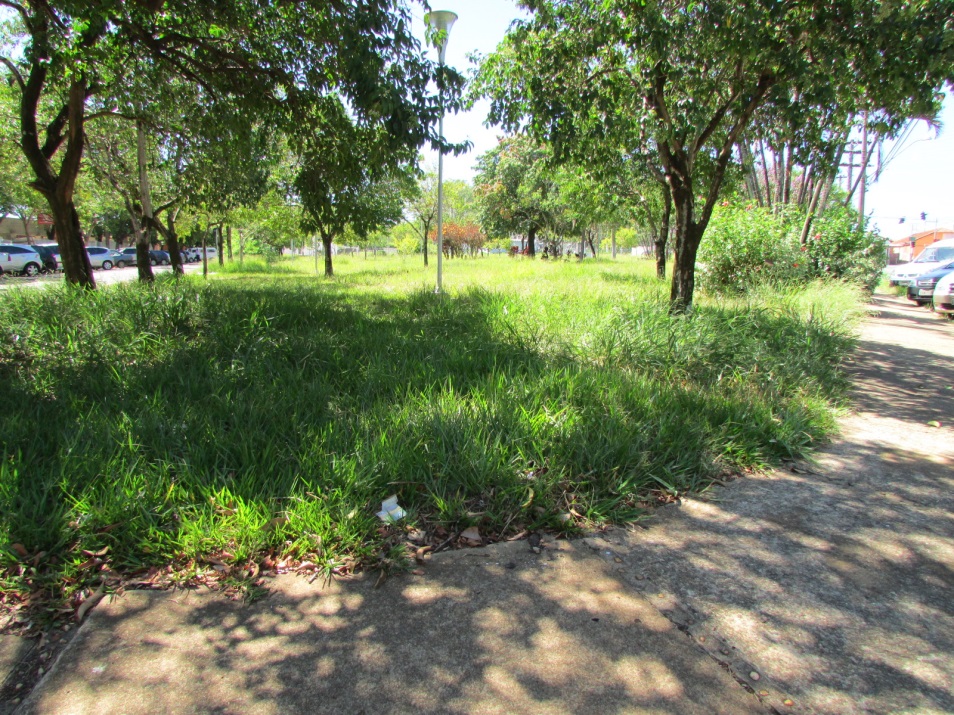 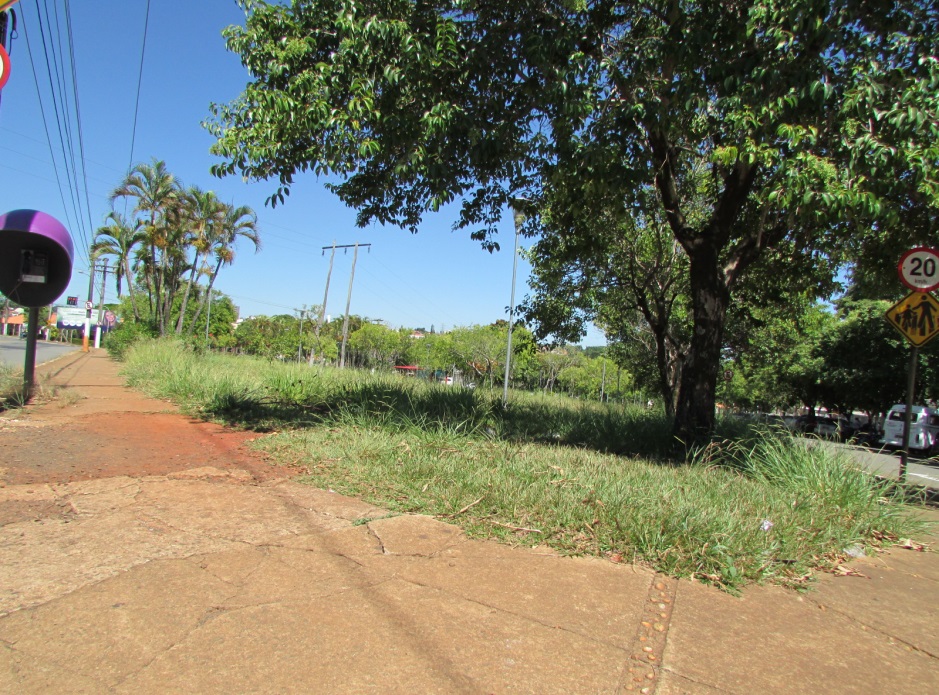 